Instalacja tradycyjnej słoweńskiej pasieki z pszczołami w GrębocinieSłowenia była inicjatorką ustanowienia Światowego Dnia Pszczół, który został jednogłośnie przyjęty przez wszystkie państwa członkowskie ONZ w dniu 20 grudnia 2017 r. Światowy Dzień Pszczół obchodzony jest co roku 20 maja i w 2021 r. był obchodzony już po raz czwarty (datę przyjęto na cześć pioniera nowoczesnego pszczelarstwa, Słoweńca Antona Janšy, który urodził się 20 maja 1734 r.).W Słowenii zdajemy sobie sprawę ze znaczenia pszczół dla istnienia ludzkości i uważamy, że jako mieszkańcy ziemi mamy obowiązek pozostawić następnym pokoleniom środowisko, w którym będą mogli żyć nie tylko ludzie, ale wszystkie żywe istoty. Dlatego w Słowenii systematycznie i z wielkim zaangażowaniem staramy się podnosić świadomość i wychowywać wszystkich mieszkańców, a zwłaszcza przedstawicieli młodych generacji, w duchu szacunku dla pszczół, które są oznaką zdrowej przyrody oraz naszego stosunku do niej.Jednym ze sposobów, w jaki Słowenia stara się szerzyć przesłanie Światowego Dnia Pszczół i podnosić świadomość w kwestii ogólnego znaczenia pszczół dla przyrody i ludzkości, jest instalacja tradycyjnych słoweńskich pasiek zdobionych charakterystycznymi deskami malowanymi w różne motywy i umieszczonymi nad wejściem do ula (tzw. panjskimi končnicami), we współpracy z lokalnymi partnerami na całym świecie. Taka pasieka została w ostatnim czasie podarowana Papieżowi Franciszkowi w Watykanie, inne stanęły przy siedzibie ONZ w Nowym Jorku, siedzibie Organizacji Narodów Zjednoczonych ds. Wyżywienia i Rolnictwa.Opierając się na staraniach Słowenii we wspólnocie międzynarodowej, jak i z okazji dwóch większych wydarzeń, które są najbardziej znaczące dla Słowenii w 2021 roku – obchody 30. rocznicy odzyskania niepodległości, a w drugiej połowie roku prezydencja Rady Unii Europejskiej – w ramach naszego powiększania świadomości i powołania poświęconego ochronie naturalnego środowiska, zainstalowaliśmy pierwszą tradycyjną słoweńską pasiekę także w Polsce. W tym roku świętujemy również 18. rocznicę otwarcia Konsulatu Republiki Słowenii w Toruniu, prowadzonego od początku przez Konsula Honorowego Republiki Słowenii Pana Jana Walczaka.Województwo kujawsko-pomorskie, jak i wielowiekowe miasto uniwersyteckie Toruń, od wielu lat z powodzeniem współpracują ze słoweńskim miastem Novo Mesto, które znane jest z szczególnej troski o pszczoły, a także niezrównanej stuletniej tradycji produkowania miodu i przygotowywania wyrobów miodowych. Województwo kujawsko-pomorskie jako takie, dzięki umieszczeniu w okolicach Torunia (a mianowicie w Grębocinie w Gminie Lubicz) tradycyjnej słoweńskiej pasieki, staje się niepowtarzalnym partnerem i jest symbolem współpracy między Słowenią i Polską.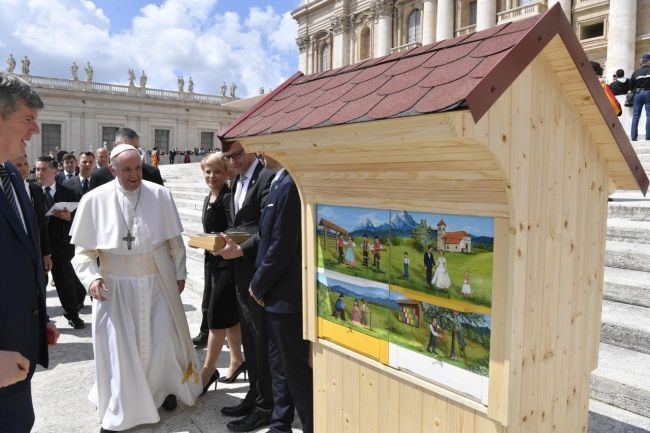 